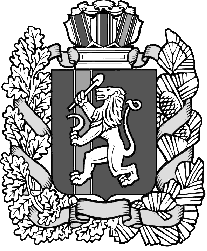 Администрация Нижнетанайского сельсоветаДзержинского районаКрасноярского краяПОСТАНОВЛЕНИЕс.Нижний Танай11.03.2024			    		                    	№ 12-ПО внесении дополнений в постановление от 29.01.2024 № 7-П «Об утверждении плана нормотворческой деятельности муниципального образования Нижнетанайский сельсовет на 2024год».В соответствии с Федеральным законом от 06.10.2003 № 131-ФЗ "Об общих принципах организации местного самоуправления в Российской Федерации", с целью организации нормотворческой деятельности руководствуясь статьями  14, 17 Устава Нижнетанайского сельсовета Дзержинского района Красноярского края, ПОСТАНОВЛЯЮ:1. Внести дополнения в план нормотворческой деятельности муниципального образования Нижнетанайский сельсовет на 2024 год	 согласно приложения к постановлению.2. Специалистам администрации Нижнетанайского сельсовета приступить к подготовке проектов муниципальных правовых актов и внесения их на рассмотрение в сельский Совет депутатов в указанные планом сроки.3. Контроль за исполнением настоящего постановления оставляю за собой.4. Настоящее постановление вступает в силу в день, следующий за днем  официального обнародования 5. Настоящее постановление разместить на официальном сайте в сети «Интернет» по адресу: adm-nt.ru.Глава Нижнетанайского сельсовета 				К.Ю. ХромовПриложение № 1к постановлению администрации Нижнетанайского сельсоветаот 11.03.2024г  № 12-ППлананормотворческой деятельностиНижнетанайского сельсовета на 2024 год№№п/пПроекты нормативно правовых актовСрокОтветственный12341.внесение изменений в нормативные правовые акты предусматривающие дополнительную поддержку волонтеркой деятельностиМарт 2024 г.      Специалист 1 категории  администрации сельсовета2..внесение изменений и дополнений в нормативные правовые акты регулирующие предоставление из бюджетов субъектов Российской Федерации, местных бюджетов субсидий, в том числе грантов в форме субсидий, юридическим лицам, индивидуальным предпринимателям, а также физическим лицам – производителям товаров, работ, услуг и проведение отборов получателей указанных субсидий, в том числе грантов в форме субсидий, которым конкретизированы требования к порядкам предоставления субсидийМарт 2024 г.Специалист 1 категории  администрации сельсовета3.корректировка Устава в части разграничения понятия «официальное опубликование»  и  «обнародование» муниципальных нормативных правовых актовМарт 2024 г.Специалист 1 категории  администрации сельсовета4.корректировка правовых актов в сфере оплаты труда и премировании работников с учетом позиции Конституционного Суда Российской ФедерацииМарт 2024 г.Специалист 1 категории  администрации сельсовета5.внесение изменений в правила землепользования и застройкиМарт 2024 г.Специалист 1 категории  администрации сельсовета